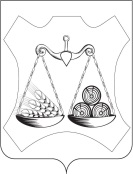 АДМИНИСТРАЦИЯ ВАХРУШЕВСКОГО ГОРОДСКОГО ПОСЕЛЕНИЯСЛОБОДСКОГО РАЙОНА КИРОВСКОЙ ОБЛАСТИПОСТАНОВЛЕНИЕпгт ВахрушиВ соответствии с Федеральным законом от 08.11.2007 № 257-ФЗ «Об автомобильных дорогах и о дорожной деятельности в Российской Федерации и о внесении изменений в отдельные законодательные акты Российской Федерации», статьей 14 Федерального закона от 10.12.1995 № 196-ФЗ «О безопасности дорожного движения»,  с целью обеспечения сохранности  автомобильных дорог местного значения (далее – автомобильные дороги)  в границах населённых пунктов Вахрушевского городского поселения в период возникновения неблагоприятных природно-климатических условий,  в связи со снижением несущей способности конструктивных элементов автомобильных дорог, вызванным их переувлажнением, руководствуясь ст. 32 Устава Вахрушевского городского поселения, администрация  ПОСТАНОВЛЯЕТ:1.  В целях обеспечения сохранности автомобильных дорог в период весенней  распутицы ввести с 19 апреля по 18 мая 2021 года временное ограничение движения транспортных средств, следующих по автомобильным дорогам с превышением предельно  допустимой нагрузки на ось транспортного средства (далее – временное ограничение движения).2.   Утвердить предельно допустимые значения нагрузки на каждую ось транспортного средства  в 2021 году согласно приложению.3. Установить, что размер возмещения вреда, причиняемого транспортными средствами, за проезд по автомобильным дорогам на территории  Вахрушевского городского поселения в период временного ограничения движения из расчета превышения предельно допустимых значений нагрузки на каждую ось транспортного средства определяется индивидуально для каждого транспортного средства в соответствии с постановлением  администрации Вахрушевского городского поселения  от 15.03.2016 № 89 «Об определении размера вреда и возмещении вреда, причиняемого транспортными средствами, осуществляющими перевозки тяжеловесных грузов по автомобильным дорогам общего пользования местного значения Вахрушевского городского поселения».4. Временное ограничение не распространяется:-  на международные перевозки грузов, оформленные международной транспортной накладной CMR; - на пассажирские перевозки, в том числе международные;- на перевозку пищевых продуктов (продукты в натуральном или переработанном виде, употребляемые человеком в пищу ( в том числе продукты детского питания диетического питания), бутилированная питьевая вода, алкогольная продукция ( в том числе пиво), безалкогольные напитки, жевательная резинка, а также продовольственное сырье, пищевые добавки биологически активные добавки,) животных, кормов и кормовых добавок для животных, лекарственных препаратов;- на перевозку топлива (бензин, дизельное топливо, судовое топливо, топливо для реактивных двигателей, топочный мазут, газообразное топливо), опила для котельных, топливной щепы, торфа, каменного угля;- на перевозку семенного фонда, удобрений4- на перевозку  почты и почтовых грузов;-  на перевозку грузов, необходимых для ликвидации последствий стихийных бедствий или иных чрезвычайных происшествий; - на транспортные средства, применяемые при проведении работ по  уборке и содержанию улиц  Вахрушевского городского поселения;- на транспортировку дорожно - строительной и дорожно-эксплуатационной техники и материалов, применяемых  при проведении аварийно-востановительных и ремонтных работ на автомобильных дорогах местного значения в границах населённых пунктов Вахрушевского городского поселения; аварийно-восстановительных бригадных автомобилей Слободского РЭС филиала «Кировэнерго» (согласно поданной заявки); - на транспортные средства, перевозящие гусеничную лесопожарную технику Кировского областного государственного специализированного автономного учреждения «Лесохрана»; 6. Рекомендовать МО МВД России «Слободской»:6.1.Осуществлять взаимодействие с уполномоченным органом при проведении им проверки соблюдения пользователями автомобильных дорог весовых параметров транспортных средств. 5.2. Организовать  контроль  за ограничением движения транспортных средств, в соответствии с действующим законодательством и настоящим постановлением применительно к нарушителям Правил дорожного движения и виновным в повреждении дорог и дорожных сооружений.6. Рекомендовать руководителям предприятий и организаций, физическим лицам в срок до 19 апреля 2021 года  обеспечить завоз на весенний период необходимого количества сырья, материалов, оборудования, топлива и горюче-смазочных материалов.	 7. Опубликовать постановление в  официальном печатном издании «Информационный бюллетень» и информационно – телекоммуникационной сети «Интернет».  8. Настоящее постановление вступает в силу в соответствии с действующим законодательством.Глава администрацииВахрушевского городского поселения	М.В. ЕфремовПОДГОТОВЛЕНОЗам. главы администрации				Т.Б.ЕфремоваПриложение №1   УТВЕРЖДЕНЫпостановлением администрации      Вахрушевского городского поселения от  17.03.2020  № 70ПРЕДЕЛЬНО ДОПУСТИМЫЕ ЗНАЧЕНИЯнагрузки на каждую ось транспортного средства в 2020 году                                                                                                      (тс)___________17.03.2021№70О введении временных ограничений движения транспортных средств по автомобильным дорогам местного значения в границах населённых пунктов Вахрушевского городского поселения  в весенний период 2021 годаДопустимая нагрузка на каждую ось транспортного средстваприДопустимая нагрузка на каждую ось транспортного средстваприДопустимая нагрузка на каждую ось транспортного средстваприодиночнойосидвухоснойтележкетележке с тремяи более осямине более 6,0не более 5,0не более 4,0